Сценарий мероприятия «Прощания с Азбукой»Учитель. Ребята! Сегодня у нас немножко грустный, но и приятный праздник. Мы пришли прощаться с очень уважаемой, а для многих – первой в жизни, самостоятельно прочитанной книгой – «Азбукой».

Ученик.Хороша сегодня школа,С радостью туда идем.Мы на праздник наш веселыйВсех друзей зовем!Дети (хором). Праздник азбуки!(Дети исполняют песню «Дружба с букварем».Учитель.Первоклассники все здесь,И народ собрался весь.Пора праздник начинать,Школьный флаг нам поднимать.Мы выберем самого умного, красивого, смелого, достойного и уважаемого ученика.(Появляется старуха Шапокляк с кошельком и тортом.)Старуха Шапокляк.Я здесь самая уважаемая, я!Здорово, ребята-клопята!Меня узнали вы как-никак,Веселую старушку Шапокляк?Учитель. Ой! Что за страсти?Старуха Шапокляк. В честь праздника я решила стать самой доброй бабушкой в мире и делать только одни гадости... ой, радости и подарки. Учитель. Какая у вас красивая коробка.  А торт вы кому несете?Старуха Шапокляк. Какой торт?Учитель. Да вот же, у вас в коробке.Старуха Шапокляк. Так это меня Гена с Чебурашкой на день рождения пригласили. Ну вот я им сюрприз и приготовила.Учитель. Красивый! А вкусный?Старуха Шапокляк. Могу показать! (Открывает коробку, а там кирпич.)Учитель. Ты просто неисправима. Обещала быть самой доброй, а на деле что получается?Старуха Шапокляк. Обещала, обещала... на праздник. А день рождения завтра. Сегодня я самая хорошая! Где тут у вас нужно за веревочку дернуть? Что-то я не вижу тут никаких умных и серьезных учеников.Учитель. Да ты не туда смотришь! (Поворачивает голову Шапокляк в другую сторону.) Теперь видишь?Старуха Шапокляк. Вижу, вижу...Девчонки, мальчишки сидят, молчат, на нас глядят. Они, наверное, языки проглотили. Да какие же они умные? Как же они учатся?Учитель. А мы сейчас проверим. Ребята, слушайте меня внимательно и отвечайте: «Это я, это я, это все мои друзья», если это про вас. А если не про вас, то сидите тихо-тихо.(Игра «Это я, это я, это все мои друзья».)Учитель.Кто ватагою веселойКаждый день шагает в школу?Кто мороза не боится,На коньках летит как птица?Старуха Шапокляк.Кто из вас, из малышей,Ходит грязный до ушей?Кто из вас, скажите вслух,На уроке ловит мух?Учитель.Кто из вас хранит в порядкеКнижки, ручки и тетрадки?Кто из вас не ходит хмурый,Любит спорт и физкультуру?Старуха Шапокляк.Кто из вас, такой хороший,Загорать ходил в калошах?Кто из вас приходит в классС опозданием на час?Учитель.Кто домашний свой урокВыполняет точно в срок?Ну что, бабушка, убедилась, что ребята у нас умные, старательные, серьезные?Старуха Шапокляк (обиженно). Знала бы, лучше бы совсем к вам не приходила. Ну да ладно, мне пора идти и готовится к дню рождения, может быть еще какой-нибудь сюрприз приготовлю для Чебурашки и крокодила Гены. До свидания, умные девчонки и мальчишки! (уходит)Учитель.Все начинается со школьного звонка.Мечта, наука, дружба - что хотите!Все это будет поздно или рано,Все впереди, ребята, а покаВсе за руки крепко возьмитесь!Хотите все на свете знать?Хотите знанья получать?Живите честно и с добром,Берегите школу, как свой дом!Ученик.Впереди длинна дорога,Сразу не пройти никак,Но у школьного порогаДелаем мы первый шаг.Ученик.Мы смешными малышамиПрибежали в этот класс.Книги нам с карандашамиПодарили в первый раз.Ученик. Самый трудный - первый класс.Ученики (вместе).Потому что в первый раз.Ученик.Первоклашки вам расскажутИ конечно же, покажут,Что нам азбука дала,Как учила нас она.Ученик.Азбука - первая книга моя!Как не любить мне за это тебя?Складывать буквы меня ты учила,Радость открытий ты мне подарила.(Исполняется песня «Прощание с букварем».Ученик.Если хотите в школе учиться,С азбукой надо вам подружиться.Ученик.Гласные тянутся в песенке звонкой,Могут заплакать и закричать,Могут в кроватке баюкать ребенка,Но не желают свистеть и ворчатьУченик.А согласные согласныШелестеть, шептать, скрипеть,Даже фыркать и шипеть,Но не хочется им петь.Ученица.Чтобы делу научиться,Надо много потрудиться.Нас всему научат в школе,А ученье - шутка, что ли?Ученица.Я бросила кукол, играть не хочу.Мне некогда очень, я буквы учу.Из них я сама составляю слова.Теперь, как большая, читаю сама.Ученик.Букв вначале мы не знали,Мамы сказки нам читали.А теперь читаем сами,Подружились буквы с нами.Ученик Тридцать три родных сестрицы,Писаных красавицы,На одной живут страницеИ повсюду славятся.А, Б, В, Г,Д, Е, Ж –Прикатили на еже.И, Й, К, Л, М, Н, О –Дружно вылезли в окно.П, Р, С, Т, У, Ф, X –Оседлали петуха.Ц, Ч, Ш, Щ, Э, Ю, Я -Вот и все они, друзья!Ученик Так восславим буквы эти,Пусть они приходят к детям.И пусть будет знаменитНаш славянский алфавит.Ученик Мы знаем буквы, знаем слоги,Умеем говорить, считать.И постепенно, понемногуМы научились все читать.Дети исполняют частушки.Ученик 1.Мы собрали пап и мам,
Но не для потехи.
Мы сегодня рапортуем
Про свои успехи.Ученик 2.Мы в нарядах нынче новых,
И у всех счастливый вид,
Ведь сегодня мы досрочно
Изучили алфавит!Ученик 3.Разбудите меня ночью,
В самой серединочке,
Расскажу вам алфавит
Без одной запиночки!Ученик 4.Буквы гласные мы любим,
И все больше с каждым днем.
Мы не просто их читаем –
Эти буквы мы поем!Ученик 5.Тыщу слов в минуту нынче,
Как машинка, я строчу.
Я любую вашу книжку
Одним махом "проглочу"!Ученик 6.Мы простимся с Азбукой,
И рукой помашем,
И спасибо десять раз
Дружно хором скажем!Ученик К нам на праздник в первый классБуквы все спешат сейчас.Опоздать нельзя на праздник,Это каждый знает.Мчится поезд первоклассный,Скорость набирает.Ученик Этот поезд быстро мчитсяОт границы до границы,По степям до синих горНа зеленый светофор,Прибавляет на путиК трем четыре, два к пяти.Ученик Так садись в счастливый поезд,И помчим от А до Я.Нынче в нашей школе праздник –С азбукой прощание.(Дети исполняют песню «Голубой вагон» (муз. В. Шаинского, сл. А. Тимофеевского).)Ученик.

Как сегодня радуются дети –
Стало больше грамотных на свете!
Скажем Азбуке мы «до свиданья»
И рукой помашем на прощанье.

Трудно было нам с тобой в начале,
Мы полгода буквы изучали!
Но теперь нам совершенно ясно,
Что старанья были не напрасны!

Ничего на свете лучше нету,
Чем прочесть журнал или газету,
Двадцать первого столетья дети,
Мы освоим сайты в Интернете!
Учитель. Первого сентября вы пришли в школу маленькими, смешными, глупыми малышами, а сейчас посмотрите на себя: как вы выросли, повзрослели! Вы закончили изучать азбуку. Хорошо потрудились, а теперь вас ждет заслуженная награда. Завуч школы вручает ученикам «Удостоверение читателя».Учитель.Позади нелегкий трудСлогов чтения,Вам сегодня выдаютУдостоверения,О том, что азбуку прочли,Полный курс наук прошлиИ теперь без передышкиВы читаете все книжки.Праздник наш сегодня завершается,С азбукой простились мы сейчас.Ваши мамы пусть не беспокоятся,С радостью мы ходим в первый класс.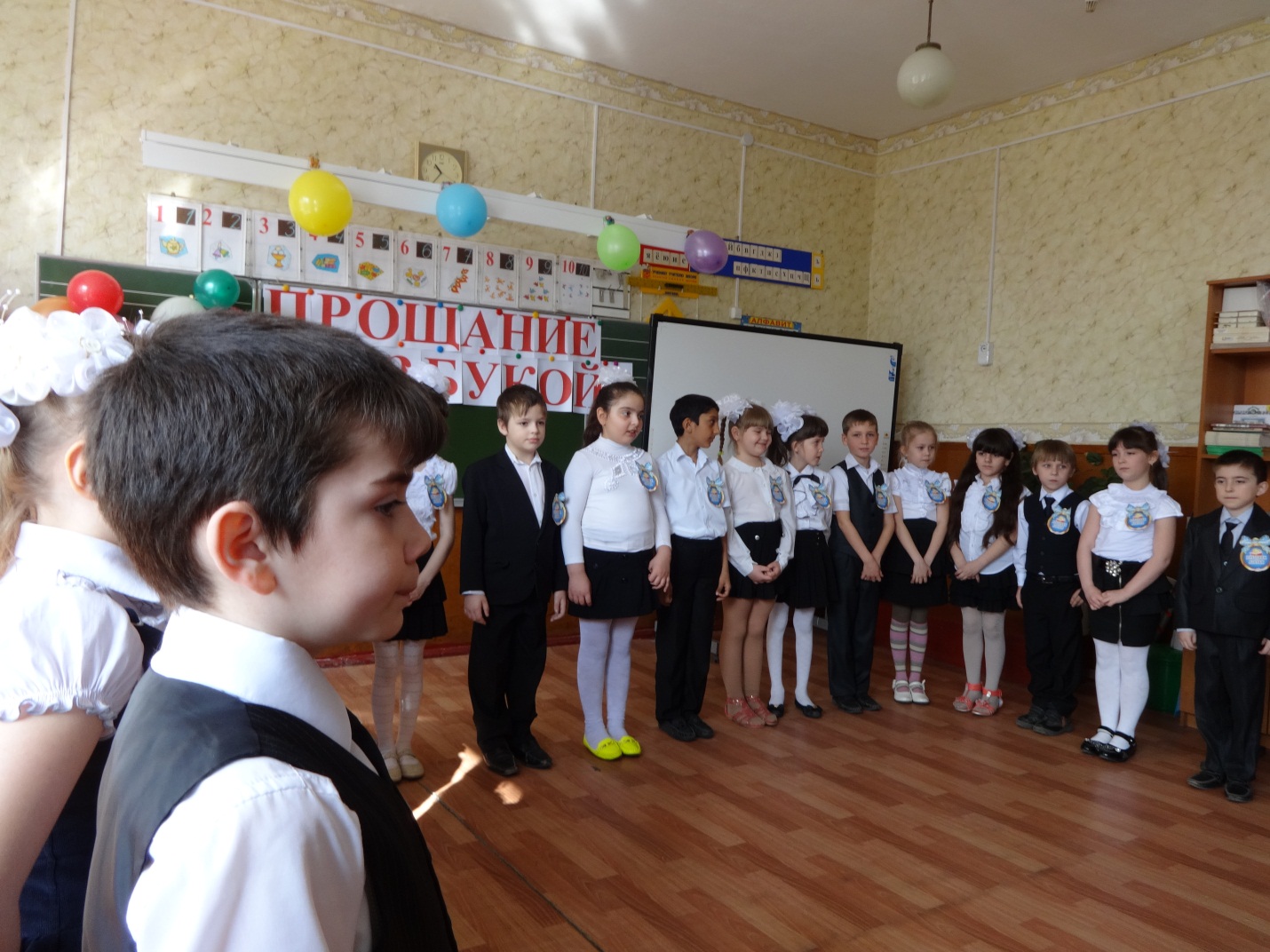 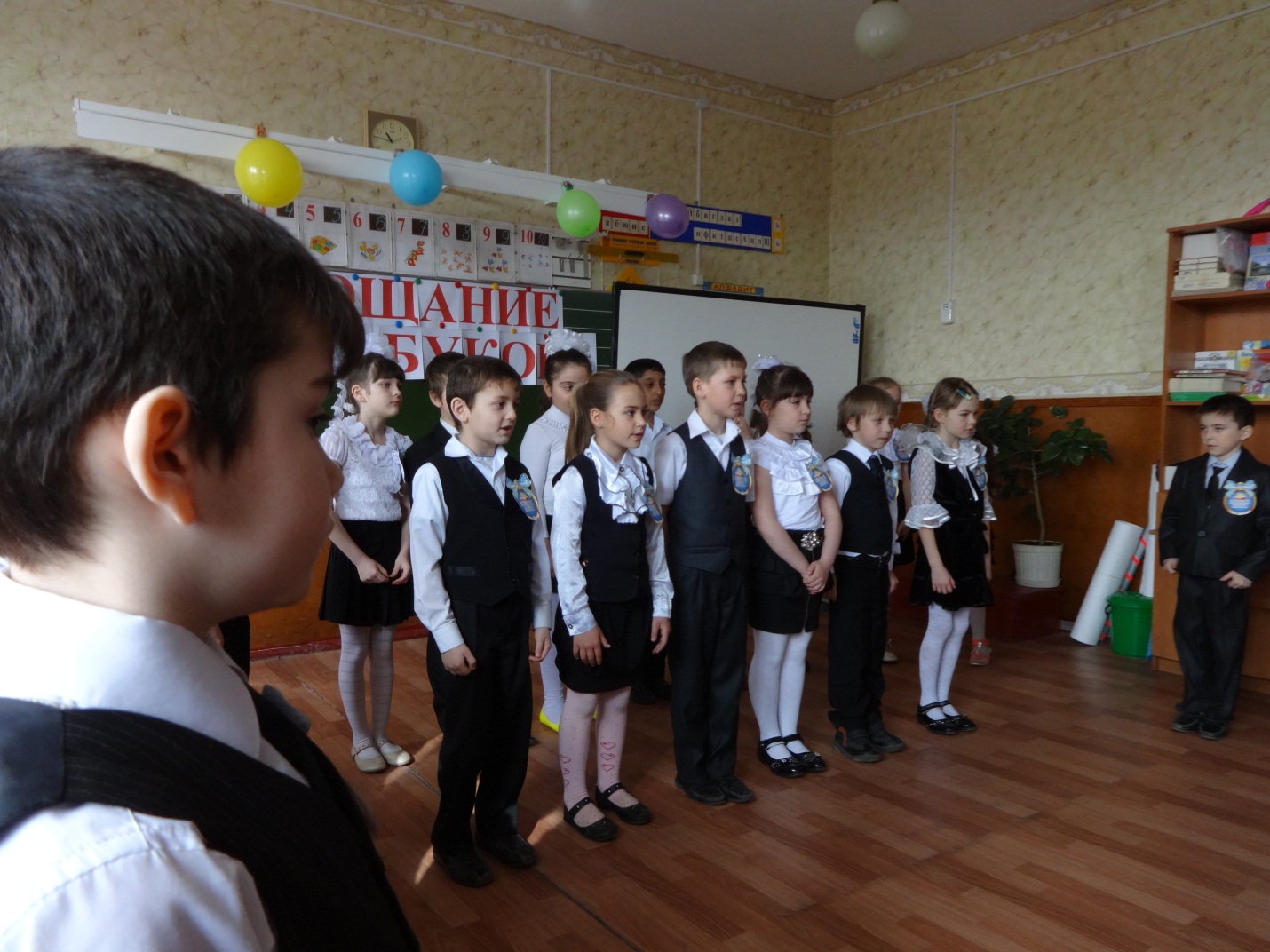 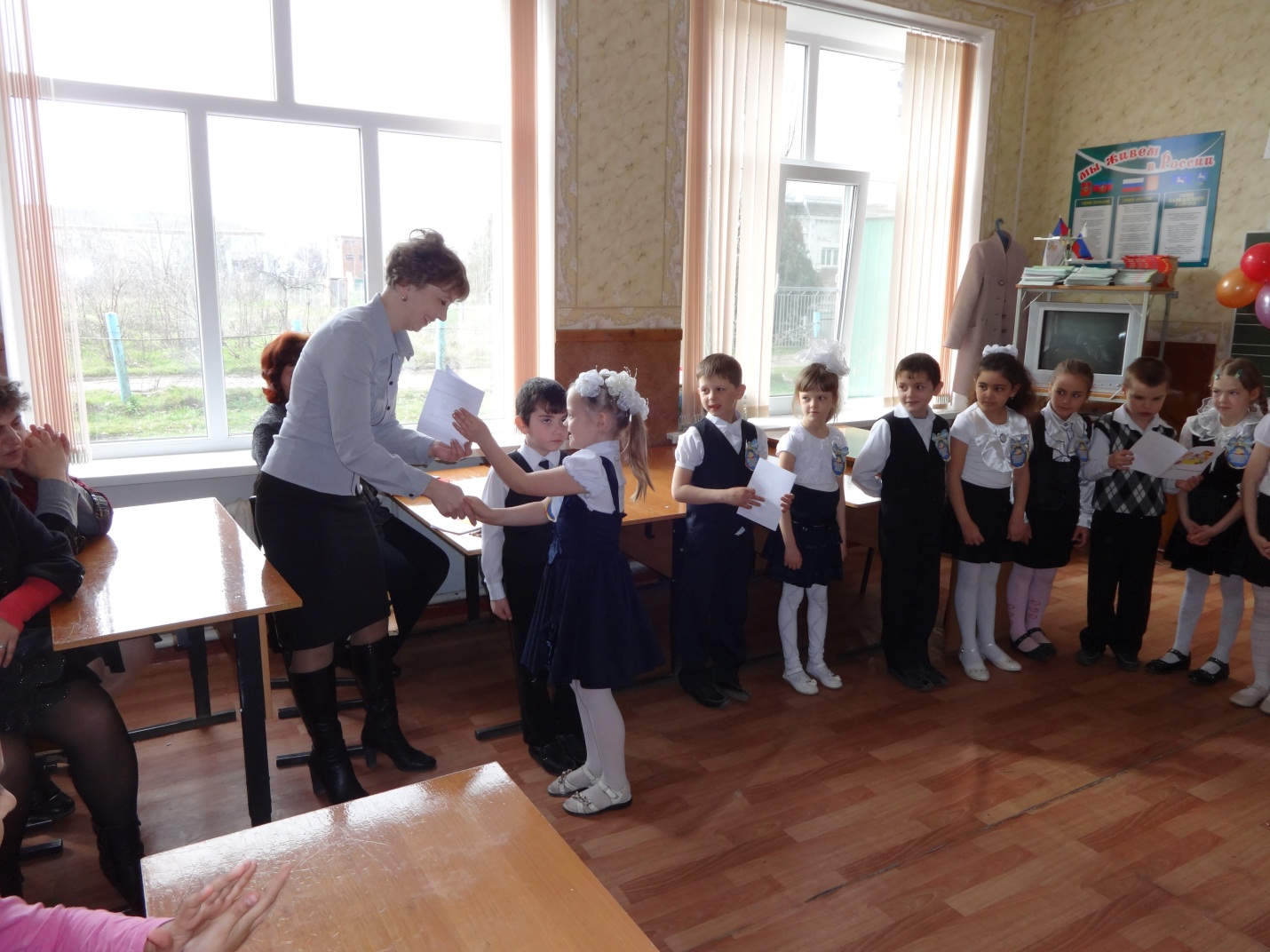 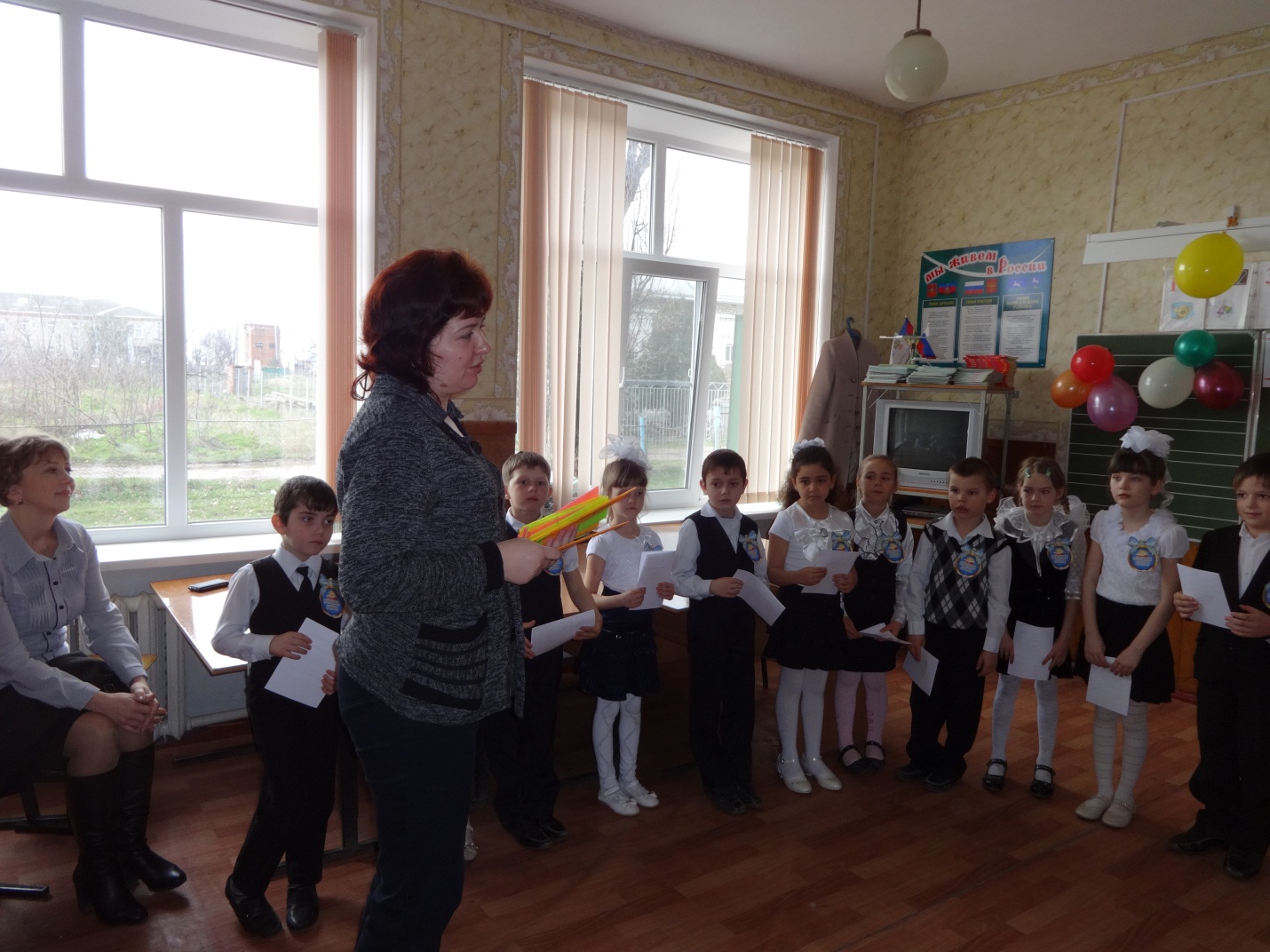 